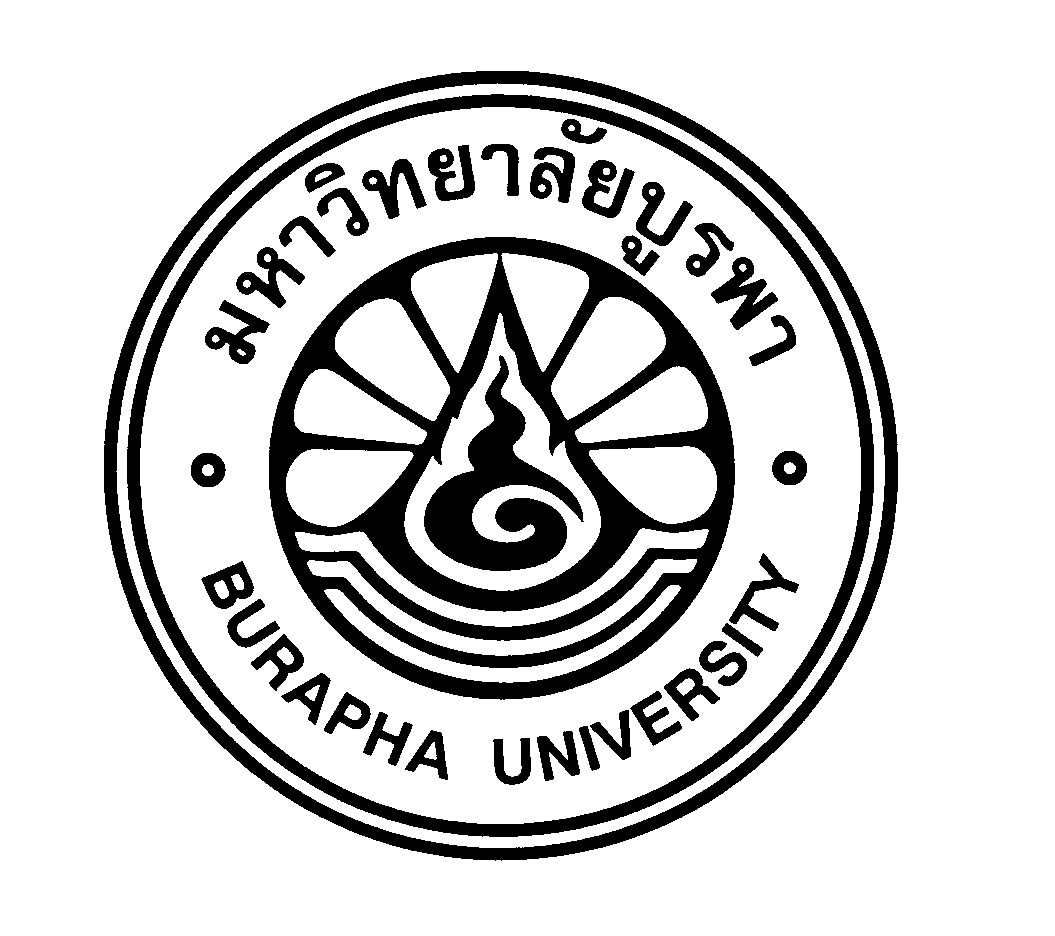 แบบคำขอแก้ไขเพิ่มเติมโครงการวิจัย (Protocol Amendment Form)1. รายละเอียดโครงการวิจัย     1.1 รหัสโครงการวิจัย IBC ………...../25................      1.2 ชื่อโครงการวิจัย ................................................................................................................................     ...........................................................................................................................................................     ...........................................................................................................................................................1.3 ประเภทของกลุ่มงานวิจัย   ประเภทที่ 1 ประเภทที่ 2     ประเภทที่ 3   2. รายละเอียดสถานที่ทำการทดลอง                  เลขที่ห้องปฏิบัติการ …...................................	ชั้น ตึก/อาคาร ….................................	       คณะ ….....................................................................................           ประเภทของห้องปฏิบัติการที่จะดำเนินงาน   BSL1  BSL1+  BSL2  BSL2+  BSL3	3. รายละเอียดคณะผู้วิจัย          3.1 หัวหน้าโครงการวิจัย ชื่อ – สกุล ....................................................... ตำแหน่งทางวิชาการ ....................................หน่วยงานที่สังกัด ..................................................................................................................โทรศัพท์ ................................................... E-mail ................................................................3.2 ผู้ร่วมวิจัย(1) ชื่อ – สกุล ....................................... ตำแหน่งทางวิชาการ ...........................หน่วยงานที่สังกัด ..................................................................................................................โทรศัพท์ ................................................... E-mail ................................................................(2) ชื่อ – สกุล ....................................... ตำแหน่งทางวิชาการ ...........................หน่วยงานที่สังกัด ..................................................................................................................โทรศัพท์ ................................................... E-mail ................................................................4. เลขที่ใบรับรองโครงการวิจัย: ……………………………………………………………………………….………………………วันที่รับรอง : ……………………………………………………วันที่สิ้นสุดการรับรอง : ………………………………………..5. ความก้าวหน้าของโครงการวิจัย    ระยะเวลาเริ่มต้น - สิ้นสุดโครงการวิจัย ...........................................................................................    ดำเนินการไปแล้ว ….. เดือน     รายละเอียด (ถ้ามี)…........................................................................................................................................…....................................................................................................................................................................................................…....................................................................................................................................................................................................6. การปรับเปลี่ยนครั้งที่ ..................................................ลงวันที่…………………………….………………………………กรุณาระบุข้อความทั้งหมดที่มีการเปลี่ยนแปลงไปจากโครงการเดิมที่เคยได้รับการรับรองในตารางนี้(สามารถปรับเพิ่มเติมหัวข้อได้กรณีมีการปรับเปลี่ยนเอกสารประเภทอื่นๆ)				หมายเหตุ หากมีรายละเอียดของการรายงานเพิ่มเติม โปรดจัดทำเป็นเอกสารแนบเสนอต่อคณะกรรมการความปลอดภัยทางชีวภาพ มหาวิทยาลัยบูรพา ส่วนที่ 2 รายการโครงการวิจัยในส่วนที่ขอแก้ไข  รับทราบลงชื่อ  ......................................................			  ลงชื่อ  ......................................................(                                         )				(                                         )หัวหน้าโครงการวิจัย				  ผู้รับผิดชอบห้องปฏิบัติการ ......................วันที่ ………../ ………………./ …………..…			     วันที่ ………../ ………………./ …………..… รับทราบ						 รับทราบลงชื่อ  ......................................................			  ลงชื่อ  ......................................................(                                          )				(                                         )หัวหน้าภาควิชา					       คณบดี/ หรือเทียบเท่าวันที่ ………../ ………………./ …………..…			     วันที่ ………../ ………………./ …………..…หมายเหตุ ขอให้ผู้รับผิดชอบห้องปฏิบัติการลงนามให้สอดคล้องกับรายละเอียดที่ระบุข้างต้นรายละเอียดของรายงานดังต่อไปนี้ มีการแก้ไขหรือเพิ่มเติมโครงการวิจัยที่ยังไม่เคยรายงานต่อคณะกรรมการฯ หรือไม่          〇 ไม่มี 	〇 มี โปรดระบุ …...................................มีการดัดแปลง/ซ่อมแซม/เปลี่ยนแปลงห้องปฏิบัติการที่ยังไม่เคยรายงานต่อคณะกรรมการฯ หรือไม่〇 ไม่มี 	〇 มี  โปรดระบุ …................................มีอุบัติเหตุร้ายแรงหรือเกิดเหตุการณ์ไม่พึงประสงค์ที่ยังไม่เคยรายงานต่อคณะกรรมการฯ หรือไม่〇 ไม่มี 	〇 มี  โปรดระบุ …................................อื่น ๆ โปรดระบุ …....................................1. ประเด็นที่ขอปรับเปลี่ยนโครงการวิจัยจากที่ขอการรับรองความปลอดภัย ผู้ร่วมวิจัย (อธิบายการเปลี่ยนแปลงและแนบเอกสารการอบรมความปลอดภัยทางชีวภาพในกรณีที่มีการเพิ่มเติม)……………………………………………………………………………………………………………………………………… สถานที่ในการทำวิจัย (อธิบายการเปลี่ยนแปลงและระดับความปลอดภัยทางชีวภาพของห้องปฏิบัติการ)…………………………………………………………………………………………………………………………….… มีการเปลี่ยนแปลงตัวอย่างชีวภาพ (อธิบายการเปลี่ยนแปลง)  ………………………………………………………………………………………………………………………………… มีการเปลี่ยนแปลงขั้นตอนการดำเนินการที่เกี่ยวข้องกับตัวอย่างทางชีวภาพ (อธิบายการเปลี่ยนแปลง)................................................................................................................................................................................................................................................................................................................. อื่น ๆ โปรดระบุ .................................................................................................................................................................................................................................................................................................................ข้อสัญญาข้าพเจ้าและคณะผู้วิจัยมีความรู้ความเข้าใจถึงความปลอดภัยทางชีวภาพและตระหนักถึงสวัสดิภาพความปลอดภัยของผู้เข้าร่วมวิจัยและชุมชนเป็นอย่างดี และจะดำเนินการวิจัยให้เกิดความปลอดภัยตามที่ระบุไว้ในโครงการวิจัยฉบับที่ได้รับการรับรองจากคณะกรรมการความปลอดภัยทางชีวภาพในงานวิจัย มหาวิทยาลัยบูรพา 